RTS NORTH WEST AWARDS 2014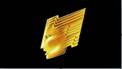 ticket ReservationThe announcement of the winners of the Royal Television Society North West Awards 2014 will take place at a glittering Awards Ceremony at the Hilton Manchester Deansgate on Saturday 15 November 2014. The evening will begin with a drinks reception, followed by a seated dinner and the Awards. The post Awards entertainment will continue until 2am. In order for you to reserve your places at this illustrious event please complete this form and send it to the address below.Please send your ticket reservation to: Royal Television Society North West Awards, c/o Rachel Pinkney, 5th Floor, Bridge House, MediaCityUK, Salford M50 2BHOr email:  rtsnorthwest@rts.org.uk / rachel.pinkney@yahoo.co.ukPlease note: The number of seats available is strictly limited and will be allocated on a first come first served basis. All payments must be received in advance (further details to be sent once your request has been accepted). Please note that submission of the ticket reservation does not automatically guarantee a ticket. The Awards will be filmed and photographed and all rights to the coverage will be held by the RTS on perpetuity. Please Use Block Capitals to complete this form. Please Use Block Capitals to complete this form. Please Use Block Capitals to complete this form. Name:Company / Organisation:Programme / Department (if applicable)Contact address:Email:Telephone Number:Number of places required:(please note tables seat 10-12 people, but it is not compulsory to book an entire table)(please note tables seat 10-12 people, but it is not compulsory to book an entire table)Signature: Date: Price:£125 per head plus VAT